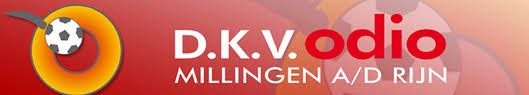 Trainsters:Je zorgt dat je op tijd op de training bent, indien mogelijk met werk en school 15 minuten van te voren. Trainsters maken voor aanvang van de training een schematisch overzicht wat zij willen gaan doen. Zij maken daarvoor gebruik van de oefenstof van de selectie. In de vakanties wordt er door de jeugd niet getraind.Sommige speelsters van odio zitten nog bij muziek of een andere sport. Hierin zijn zij vrij en dit kan en mag geen consequenties hebben voor het meespelen bij een wedstrijd.  Omdat er ook “jonge” trainsters op het veld staan, vragen wij aan de ervaren trainsters om een oogje in het zeil te houden. Van de “jonge” trainsters vragen wij om hulp te vragen als je er zelf niet uitkomt. Trainsters zien er op toe dat er respectvol wordt omgegaan met het materiaal van onze vereniging. Je bent een voorbeeld voor de jeugd. Zorg dat je er sportief uit ziet; sportkleren, haar op een staart of in een vlecht, goede sportschoenen. Trainsters informeren terreinmeester (Karel 0645672598) wanneer de training niet doorgaat.Bij blessures, ga naar de EHBO (Alex). ODIO mag ook van deze faciliteiten gebruik maken. Ook tapen voor een training of wedstrijd bij Alex, maar maak op tijd een afspraak. Ontvang personen die komen mee kijken of het korfballen een sport is die ze willen gaan doen vriendelijk en laat ze mee doen, ze mogen 4x mee trainen daarna is het de vraag of ze lid willen worden en kunnen ze via de website het aanmeldingsformulier invullen en versturen.Gezien het scheidsrechters  probleem zou het fijn zijn om van kleins af aan het fluiten eigen te maken, dit kunnen we doen door gedurende de wedstrijden op de trainingen de leden van het team zelf om beurten te laten fluiten.Scheidsrechters:Met name de scheidsrechters in opleiding moeten in onze vereniging de kans krijgen om het fluiten in een goede (sportieve) omgeving  eigen te maken.Zij zijn te herkennen aan hesjes met achterop de tekst : scheids in opleiding.Het fluiten van een wedstrijd is niet zomaar een taak, dit moet je door veel te herhalenen doen leren.Zij verdienen het begrip en respect van ons allemaal wat in onze huidige tijd niet zovanzelf sprekend is.Gediplomeerde scheidsrechters verdienen het ook om met respect benaderd te worden.Om ze hierbij te ondersteunen zijn de volgende regels van kracht:Spreek een scheidsrechter in opleiding niet rechtstreeks aan op fouten, dit kun je te kennen geven bij de scheidsrechter begeleider(ster) zij zullen het indien nodig met de scheidsrechter in opleiding bespreken na de wedstrijd of gedurende de pauze.Gelieve commentaar voor u te houden. Mocht u toch iets kwijt willen dan kan dat op een gepaste manier na de wedstrijd.Teams waarvan een speelster/coach 3x in overtreding gaat, kan de eerst volgende wedstrijd zelf een scheidsrechter regelen.Publiek wat in overtreding gaat graag melden bij bestuur. Indien noodzakelijk zal de scheidsrechter/ begeleider(ster)  de betreffende persoon/personen aanspreken. Ze zijn tevens gemachtigd om de overtreder te vragen het veld te verlaten.Geef als team de scheidsrechter na de wedstrijd een hand en bedank ze. Bij wie moet je zijn:Als je vragen hebt of er zijn misverstanden bespreek dit eerst met het team of de trainsters of leidsters/leiders.  Als je er dan niet uitkomt dan kun je altijd hulp of raad vragen bij de TC ODIO tc.odiomillingen@gmail.comMocht je er dan nog niet uitkomen dan mag je altijd iemand van het Bestuur aanspreken of mailen. ODIO odio.millingen@gmail.comIedereen is bereid om te helpen. We willen tenslotte allemaal het zelfde en dat is; een vereniging waar iedereen fijn kan korfballen!!Echte korfballers beheersen de regels Samen naar een veiliger sportklimaat. Sportiviteit en respect bevorderen. Met dat doel trekken NOC*NSF en alle sportbonden samen op. Een heel belangrijk middel daarbij is het vergroten van spelregelkennis onder sporters. Daarom introduceren we 'Masterz'.https://www.korfbalmasterz.nlSpeelsters:Korfbal is een teamsport, daarom vragen wij om alleen af te melden voor een training of wedstrijd bij een goede reden. Afmelden voor een training doe je bij de trainster/trainer, niet in groepsapp. Persoonlijk bericht! Afmelden voor een wedstrijd doe je bij de trainster/trainer, zodat zij rekening kan houden met de opstelling en bij de leidster/leider ivm wissels. Bij één keer niet meetrainen betekent het dat  je de volgende wedstrijd een halve wedstrijd wissel staat.In de schoolvakantie wordt er door de jeugd niet getraind. Je zorgt ervoor dat 15 minuten voor de training aanwezig bent. Samen met jouw medespeelsters zet je dan de spullen alvast klaar ( selectie,A,B en C).Met de training draag je sportkleren en goede stevige sportschoenen.Bij een thuiswedstrijd zorg je ervoor dat je 30 minuten voor aanvang van de wedstrijd, omgekleed op het veld aanwezig bent (Senioren,A,B en C).Uit hygiënische overwegingen is het verplicht zich na de wedstrijd te douchen. Met de wedstrijd draag je het korfbalteneu, rode rok,  wit shirt en de lange korfbalsokken.Lange haren draag je in een staart of vlecht. Tijdens de training of wedstrijd is het dragen van horloge, halsketting, ringen en haarspelden verboden, dit om lichamelijk letsel bij jezelf en anderen te voorkomen. Oorbellen die niet uitkunnen(denk aan de eerste oorbelletjes die er net in zitten, dan) afplakken of er een plastic hulsje erachter doen.Oorpiercings dienen afgeplakt te worden.Het is niet de bedoeling dat je je korfbalkleding (trainingspak, rokje) in je vrije tijd gaat dragen. Mobiele telefoons horen niet op het trainingsveld. De trainsters hebben soms een telefoon bij, dit omdat daarop hun training staat. Zij zullen hun telefoon ook gebruiken als stopwatch.De aanvoerdster controleert samen met de scheidsrechter de wedstrijdgegevens. Bij blessures, ga naar de EHBO (Alex). ODIO mag ook van deze faciliteiten gebruik maken. Ook tapen voor een training of wedstrijd bij Alex, maar maak op tijd een afspraak. Leidsters/Leiders/Coach:Van de leiders/leidsters wordt gevraagd om goed te communiceren met de trainsters. Vooral als een trainster niet bij een wedstrijd aanwezig kan zijn, is belangrijk dat zij weten hoe de wedstrijd is gegaan: wat goed ging en waar het beter kan. Zij maken een wedstrijd/rijschema voor de speelsters en ouders. Zie bijlage.Proberen zoveel mogelijk mee te gaan met de wedstrijden. Aan het begin van de wedstrijd ga je als leider/leidster/coach mee met je aanvoerdster naar de scheidsrechter.Bij één keer niet meetrainen betekent het dat de speelster de volgende wedstrijd een halve wedstrijd wissel staat.Iemand aanwijzen die bij thuiswedstrijden het drinken op gaat halen in de rust in de ontvangstruimte voor eigen team en tegenstander.Zorgen dat de kleedkamer na de wedstrijden netjes wordt achtergelaten en de sleutel (als je die gekregen hebt) weer terugbrengen naar ontvangstruimte.Houd op papier bij wie en wanneer wissel staat, dit om misverstanden te voorkomen. We hebben bij ODIO veel beginnende scheidsrechters of scheidsrechters in opleiding. We proberen deze meiden zoveel mogelijk te begeleiden. Mocht er nu eens geen begeleiding zijn dan vragen wij van de leidsters/leiders/coach om een oogje in het zeil te houden en deze scheidsrechter te ondersteunen.Probeer het team te stimuleren om een wedstrijdverslag te maken en dit te mailen naar Marlies Menting. Zij zal dit dan op onze website plaatsen. webmasterodio@gmail.comZorgdragen voor de tas met daarin de shirts, bal, etc. Leidsters informeren de Technische Commissie of wedstrijdsecretaresse betreffende langdurig zieken i.v.m. attenties; gedeeltelijke restitutie van contributie en mogelijke gevolgen voor het team.Als je een tekort aan speelsters hebt, vraag dan aan leidsters/trainsters ander team een wisselspeelster.Leidsters zien er op toe dat er respectvol wordt omgegaan met het materiaal van onze vereniging.Als je mail ontvangt met info dit doorsturen naar de leden van jouw team.We werken nu met het digitale wedstrijdformulier. Deze app kun je downloaden op je telefoon. Heb je hierover vragen dan kun je hiermee terecht bij Heidy Hubbers.  Je  bent ook het  aanspreekpunt voor ouders  van de leden binnen jouw team. Zijn er problemen binnen jouw team die je zelf niet kunt oplossen meldt deze dan bij de TC.Let ook op tegen wie je moet spelen en dan met name welke  shirts zij dragen, als dit ook wit is dan zul je voor donkere shirts moeten zorgen (dit geldt alleen bij de uitwedstrijden).  Deze zijn meestal  in gebruik van meerdere teams en staan  bij een iemand thuis. Bij blessures, ga naar de EHBO (Alex). ODIO mag ook van deze faciliteiten gebruik maken. Ook tapen voor een training of wedstrijd bij Alex, maar maak op tijd een afspraak.       •	Ontvang personen die komen mee kijken of het korfballen een sport is die ze            willen gaan doen  vriendelijk en laat ze mee doen, ze mogen 4x mee trainen           daarna is het de vraag of ze lid willen worden en kunnen ze via de website het            aanmeldingsformulier invullen en versturen.